附件三中级工程师申报人递交材料目录上海市工程系列计算机专业中评委办公室受理日期：受理号：受理号：姓名：姓名：姓名：单位：单位：单位：手机：手机：序号材料名称材料名称材料名称要求要求要求核收1《中级专业技术职务任职资格评定申报表》一式三份《中级专业技术职务任职资格评定申报表》一式三份《中级专业技术职务任职资格评定申报表》一式三份网上生成，单位核实个人经历、业绩等。网上生成，单位核实个人经历、业绩等。网上生成，单位核实个人经历、业绩等。2《中级工程师申报人考核推荐表》（附件一）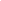 《中级工程师申报人考核推荐表》（附件一）《中级工程师申报人考核推荐表》（附件一）近三年考核都需要企业盖章。近三年考核都需要企业盖章。近三年考核都需要企业盖章。3《专业技术职务聘任表》（附件二）《专业技术职务聘任表》（附件二）《专业技术职务聘任表》（附件二）在规定的年限内，受聘数个单位或在一个单位内分别受聘二个技术职务请分别提交。在规定的年限内，受聘数个单位或在一个单位内分别受聘二个技术职务请分别提交。在规定的年限内，受聘数个单位或在一个单位内分别受聘二个技术职务请分别提交。4事业单位推荐书、央企委托函（单位自拟）事业单位推荐书、央企委托函（单位自拟）事业单位推荐书、央企委托函（单位自拟）事业单位需上级主管部门盖章，央企所属企业需央企总部盖章。（其他企业不需要提供）事业单位需上级主管部门盖章，央企所属企业需央企总部盖章。（其他企业不需要提供）事业单位需上级主管部门盖章，央企所属企业需央企总部盖章。（其他企业不需要提供）5《主送/其他专业学术理论材料》《主送/其他专业学术理论材料》《主送/其他专业学术理论材料》发表论文应附上期刊封面、出版信息、论文所在目录和论文页复印件。发表论文应附上期刊封面、出版信息、论文所在目录和论文页复印件。发表论文应附上期刊封面、出版信息、论文所在目录和论文页复印件。6（1）《居民身份证》及《上海市居住证》（1）《居民身份证》及《上海市居住证》（1）《居民身份证》及《上海市居住证》按顺序装订有效身份证，正反面复印在同一页。有效身份证，正反面复印在同一页。6（2）《学历证书》和《学位证书》（2）《学历证书》和《学位证书》（2）《学历证书》和《学位证书》按顺序装订6（3）项目证明材料、专业技术成果、获奖证书等其他材料（3）项目证明材料、专业技术成果、获奖证书等其他材料（3）项目证明材料、专业技术成果、获奖证书等其他材料按顺序装订6（4）公需、专项及其他继续教育（五年内）（4）公需、专项及其他继续教育（五年内）（4）公需、专项及其他继续教育（五年内）按顺序装订提交合格证书或证明材料提交合格证书或证明材料6（5）外语能力水平相关证明及计算机应用能力相关证明材料（五年内）（5）外语能力水平相关证明及计算机应用能力相关证明材料（五年内）（5）外语能力水平相关证明及计算机应用能力相关证明材料（五年内）按顺序装订（没有相关证书无需提交）（没有相关证书无需提交）6（6）已达到退休年龄者提供延长退休审批表复印材料（6）已达到退休年龄者提供延长退休审批表复印材料（6）已达到退休年龄者提供延长退休审批表复印材料按顺序装订备注备注所有资料携带好原件供查验，提交A4复印件并审核后加盖企业人事章或公章。所有资料携带好原件供查验，提交A4复印件并审核后加盖企业人事章或公章。所有资料携带好原件供查验，提交A4复印件并审核后加盖企业人事章或公章。所有资料携带好原件供查验，提交A4复印件并审核后加盖企业人事章或公章。所有资料携带好原件供查验，提交A4复印件并审核后加盖企业人事章或公章。所有资料携带好原件供查验，提交A4复印件并审核后加盖企业人事章或公章。